「北美館第九任新任館長王俊傑就職上任」新聞稿媒體用圖 圖說對照表圖說影像01   交接典禮由右至左：北美館館長王俊傑、臺北市政府文化局副局長陳譽馨、臺北市副市長蔡炳坤、北美館副館長蔣雨芳合影，臺北市立美術館提供。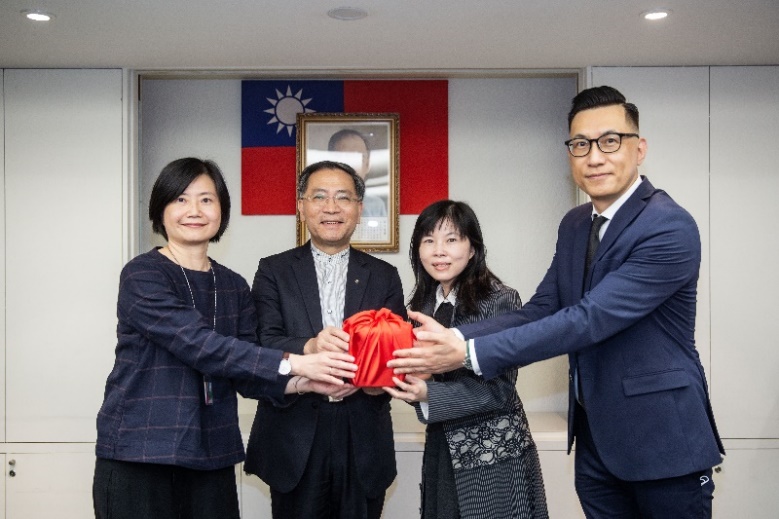 02 　北美館館長王俊傑，臺北市立美術館提供。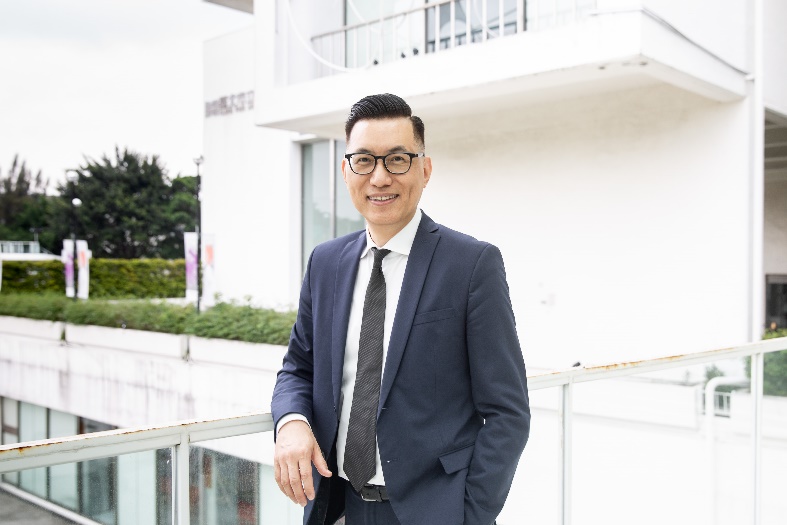 03 　北美館館長王俊傑，臺北市立美術館提供。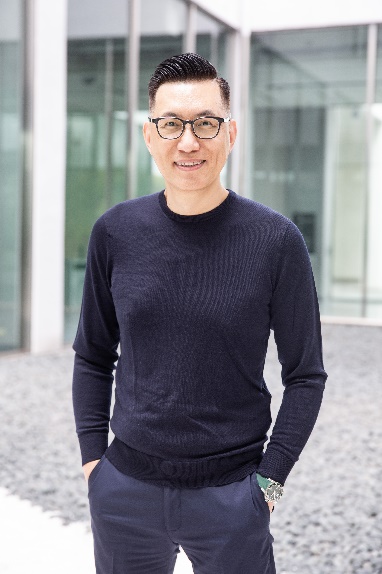 04  臺北市立美術館場館照，臺北市立美術館提供。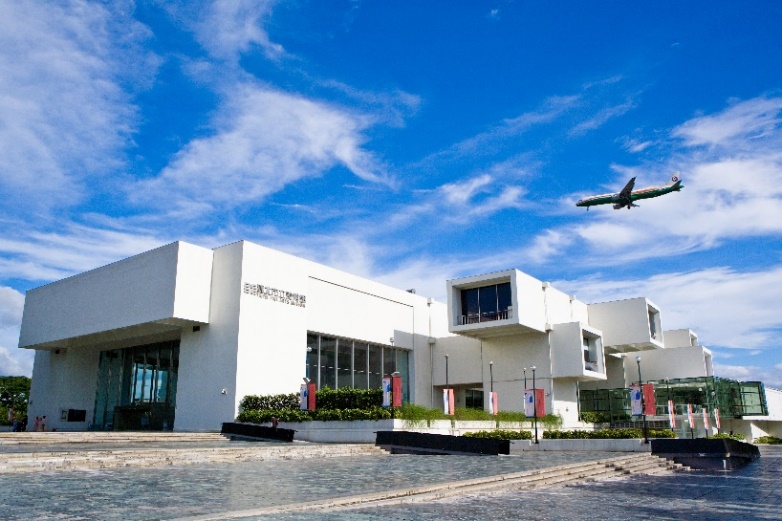 